Унылая пора! Очей очарованье!Приятна мне твоя прощальная краса —Люблю я пышное природы увяданье,В багрец и в золото одетые леса.А.С.Пушкин«Какие прекрасные стихи! А какая прекрасная погода!» - подумала я, глядя в окно своего дома. Завтра мой любимый праздник – День  учителя. Мне нравится быть учителем! Каждый день общаться с детьми, думать о них, находить в этом радость и удовлетворение, сопереживать успехам и неудачам. Моя лучшая подруга – тоже учитель. Какой ей сделать подарок? Я решила пригласить ее в подмосковный лес. Наслаждаясь красотой осенней природы, как всегда бывает у учителей, разговор плавно перешел на тему: «Работа учителя –  это искусство или технология?»Можно ли однозначно ответить на этот вопрос?  Ведь я не просто учитель, я – первый учитель, который входит в жизнь ученика и его семьи. И от меня зависит, как сложится школьная жизнь ребёнка, как родители будут относиться к школе, станут ли они моими единомышленниками.Что же такое искусство? Это, прежде всего, стержень  духовной культуры. В искусстве проявляются творческие способности человека.А.П.Чехов говорил А.М.Горькому: «Учитель должен быть артист, художник, горячо влюбленный в свое дело!» Как видим, писатель, много думавший о школьном учителе, понятие «артист» распространил на всех педагогов, независимо от того, какой предмет они преподают. В широком смысле слова артистизм – это  обаяние, самобытность, импровизация, пластика, образность речи, эрудиция. Мне кажется, что всеми этими качествами должен обладать современный учитель.С другой стороны, в настоящее время в соответствии со ФГОС в лексикон прочно вошло и понятие «педагогическая технология». С точки зрения В. П. Беспалько, педагогическая технология – это содержательная техника реализации учебного процесса. В то же самое время В. П. Шепель считает, что технология – это искусство, мастерство, умение. Совокупность методов обработки, изменения состояния. Что же мы видим, В.П.Шепель в своём определении не смог отделить искусство от технологии. Значит, одно другому не противоречит, не взаимоисключает, не мешает… В физике существует понятие «диполь», которое обеспечивает устойчивость противоположностей плюса и минуса, которые разорвать очень трудно. Именно устойчивость дипольных связей обеспечивает сущность жизни. Так и в работе учителя, убрав любой компонент, система перестанет существовать.Значит,  искусство и технология – это «педагогический диполь», в котором нельзя ни уменьшить, ни увеличить одну из сторон.  Что может произойти, если современный учитель исключит из своей работы искусство? Сухая констатация фактов, отсутствие устойчивого интереса к знаниям у учащихся, низкая познавательная активность. Давайте по-другому зададим вопрос: «Что будет, если убрать технологии?» Прекрасное шоу, не обеспечивающее результат, не формирующее стремление к самопознанию, к самосовершенствованию. Оставшись наедине со своими мыслями, я поняла: «В профессии учителя не может быть искусства без технологии, точно так же, как и технологии без искусства».Должна быть вера. Вера в силу любви учителя к каждому ученику, ибо любовь к детям является главным стимулом педагогической деятельности. Вера в силу любви ученика к своему учителю, ибо нет более быстрого пути к овладению знаниями, чем искренняя любовь к мудрому человеку. 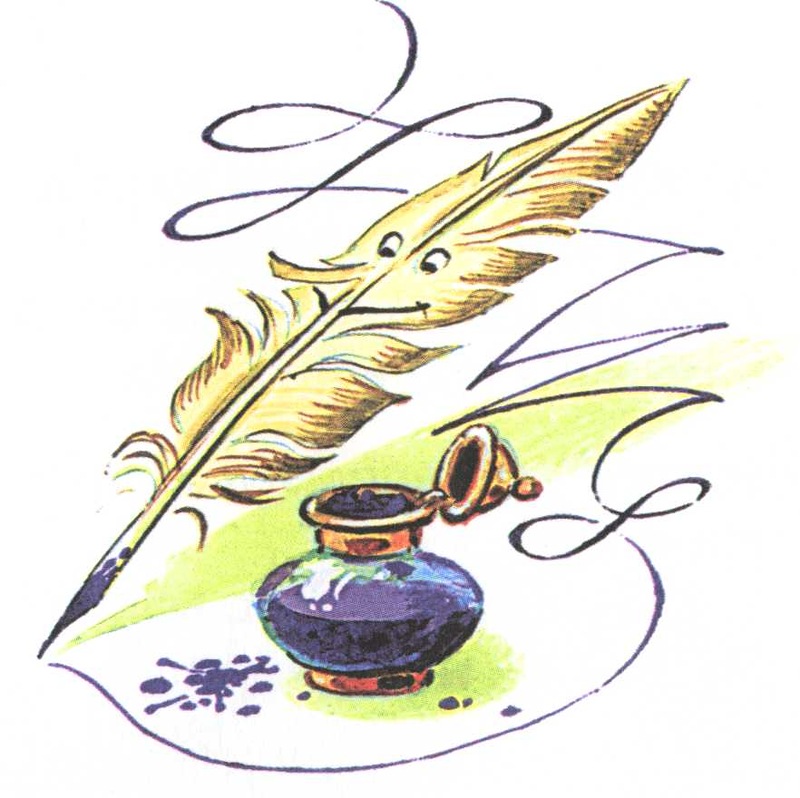 И самое главное, ВЕРА В СЕБЯ!!!